20.04.2020г. Злость22.04.2020г. Когда я злюсь«Азбука Эмоций»Смирнов Кирилл 1 кл.Педагог-психолог:  Боярова Светлана Александровна.  Viber, Watsap:89233331050Время занятий: понедельник – 12.20ч. среда – 10.20ч.Ход занятия: Кирилл, посмотри на фотографии мальчика, подойди к зеркалу и повтори также. Обведи карандашом лицо мальчика, где он злиться.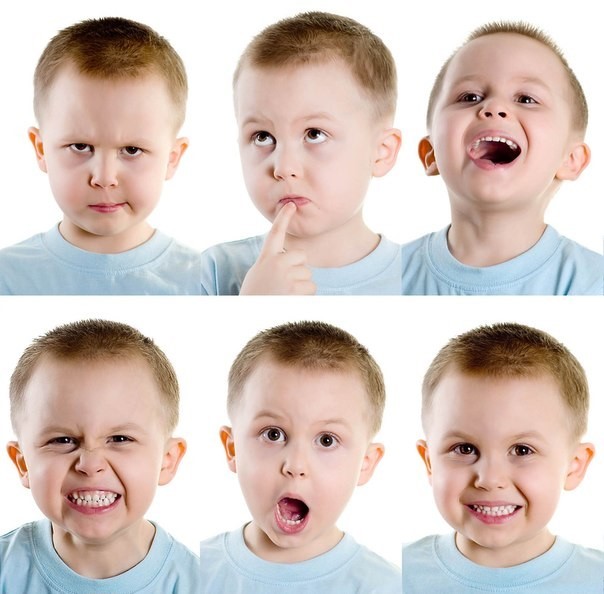 Прочитать рассказ «Сорока и волк», ответить на вопрос, почему волк хмурый, злой?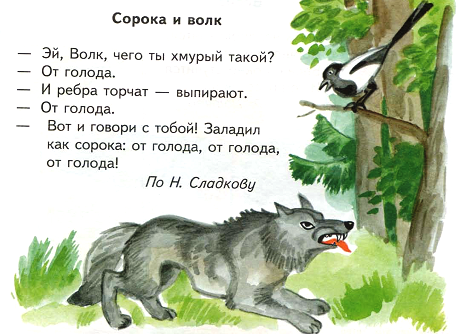 